Муниципальное дошкольное образовательное бюджетное учреждение«Детский сад компенсирующего вида «Золотой ключик»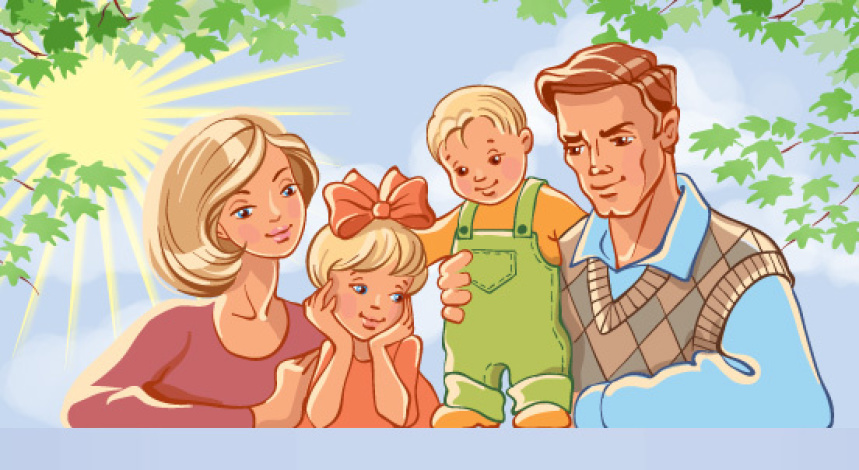 г. Гаврилов – ЯмПоложение о семейном клубе «Родительская академия»Правовой основой деятельности семейного клуба являются Закон РФ от 29.12.2012 г. № 273 «Об образовании в Российской Федерации». Устава МДОБУ. Родительский договор.В состав клуба входят родители (законные представители) и другие лица, заинтересованные в развитии и совершенствовании деятельности дошкольного учреждения.Руководство семейным клубом осуществляет педагог (учитель – дефектолог, учитель – логопед).Организаторы семейного клуба «Родительская академия»:Учитель – логопед: Леванова Наталья ВячеславовнаУчитель – дефектолог: Огороднова Евгения ВитальевнаУчитель – дефектолог: Водопьянова Юлия СергеевнаЦель семейного клуба: повышение психолого – педагогической компетентности родителей по вопросам развития и воспитания детей с ограниченными возможностями здоровья.Задачи: оказывать квалифицированную консультативную и практическую помощь родителям по проблемам воспитания и развития ребенка;повышать педагогическую культуру родителей;активизировать и обогащать воспитательные умения родителей, поддерживать их уверенность в собственных педагогических возможностях;выявлять и транслировать положительный семейный опыт по воспитанию и развитию детей дошкольного возраста;способствовать установлению доверительных отношений между родителями и коллективом детского сада.Организация работы клуба:Деятельность семейного клуба осуществляется в соответствии с годовым планом ДОУ.Работа клуба организуется с учетом возраста детей.Заседания клуба проводятся три раза в год и по мере необходимости.Решение клуба сотрудников и родителей носят рекомендательный характер.Срок действия клуба не ограничен.ЗАКОНЫ НАШЕГО КЛУБА:- здесь принимают активное участие искренние и надежные люди – заботливые родители;- ради любви ребенка к родителям учимся любить его и постоянно работать над собой;- каждый независимо от возраста имеет право на свою точку зрения;- главная оценка в жизни человека – это самооценка;- учимся слушать друг друга в клубе, дома, на улице;- преумножаем любовь в мире: учим любить себя, детей, ценить семью;- дорожим клубом: работая на себя, повышаем авторитет клуба.Основные принципы семейного клуба:целенаправленность - привлечение всех сотрудников образовательного учреждения к непосредственному и сознательному осуществлению целенаправленной деятельности по гармонизации детско-родительских отношений;плановость, системность - последовательное усложнение содержания, связь нового с уже усвоенным;дифференцированного подхода - взаимодействие с родителями с учетом многоаспектной специфики каждой семьи;индивидуального подхода -  учет возрастных  и психологических особенностей детей при взаимодействии с родителями;сознательности, активности и дозированности – сознательное отношение родителей и детей к предлагаемым занятиям, получаемой информации;стимулирования внутренних ресурсов семьи – настрой семьи на самопомощь путем изменения образа жизни, перестройки отношений с детьми;доброжелательность, открытость и  партнерство - объединение усилий служб ДОУ  и семьи  для наиболее эффективного взаимодействия.Направления деятельности семейного клуба:Просветительское – предоставить информацию для повышения психологической и педагогической культуры родителей в вопросах развития и воспитания детей.Практически – действенная – заинтересованность родителей общим интересным делом; способствовать реализации каждым членом клуба собственных идей; создавать условия для полноценного общения; желания обмениваться мнениями, опытом семейного воспитания.Основные формы работы семейного клуба:Семинары – практикумыКруглые столыПодготовка и распространение памяток, буклетов для родителейСовместная увлекательная, игровая, досуговая деятельностьЛекционнно – практические занятияМастер-классыПлан работы семейного клуба «Родительская академия»на 2015 – 2016 учебный год.План работы семейного клуба «Родительская академия»на 2016 – 2017 учебный год.План работы семейного клуба «Родительская академия»на 2017 – 2018 учебный год.№Сроки проведенияТемаФорма проведенияЦельКатегория родителей1.Ноябрь«Играя – развиваемся»Семинар - практикумПовышение психолого – педагогической компетентности родителей в развитие детей с помощью игры.Для родителей групп «Солнышко», «Гномики».2.Март«Играя – развиваемся»Семинар - практикумПовышение психолого – педагогической компетентности родителей об особенностях детей с ОВЗ, о влиянии игры на развитие детей.Для родителей групп «Сказка», «Сверчок».3.Апрель«Готовность ребенка к школе»Семинар - практикумПовышение психолого – педагогической компетентности родителей по вопросам готовности детей к школьному обучению.Для родителей выпускников.№Сроки проведенияТемаФорма проведенияЦельКатегория родителей1.Ноябрь«Ответим на вопросы вместе»Круглый столПовышение психолого – педагогической компетентности родителей об особенностях развития детей с ОВЗ.Для родителей всех групп детского сада2.Январь «Как разговорить молчуна?»Семинар - практикумПовышение психолого – педагогической компетентности родителей в речевом развитии детей с ОВЗ.Для родителей неговорящих детей3.Апрель«Скоро в школу!»Семинар - практикумПовышение психолого – педагогической компетентности родителей по вопросам готовности детей к школьному обучению.Для родителей выпускников№Сроки проведенияТемаФорма проведенияЦельКатегория родителей1.Октябрь «Как весело и с пользой провести время с ребенком»Семинар - практикумПовышение психолого – педагогической компетентности родителей о влиянии игр на развитие детей.Для родителей групп: «Солнышко», «Сказка», «Сверчок»2.Февраль «Готовимся к школе»Семинар - практикумПовышение психолого – педагогической компетентности родителей по вопросам готовности детей к школьному обучению.Для родителей групп «Сказка», «Сверчок»3.Апрель«На пороге школы»Семинар - практикумПовышение психолого – педагогической компетентности родителей по вопросам готовности детей к школьному обучению.Для родителей группы «Буратино»